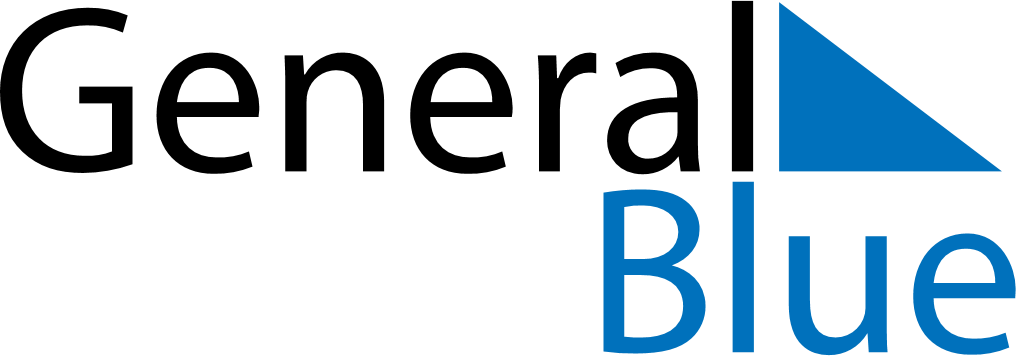 March 2024March 2024March 2024SwedenSwedenMONTUEWEDTHUFRISATSUN123Vasaloppet45678910111213141516171819202122232425262728293031Annunciation DayMaundy ThursdayGood FridayEaster SaturdayEaster Sunday